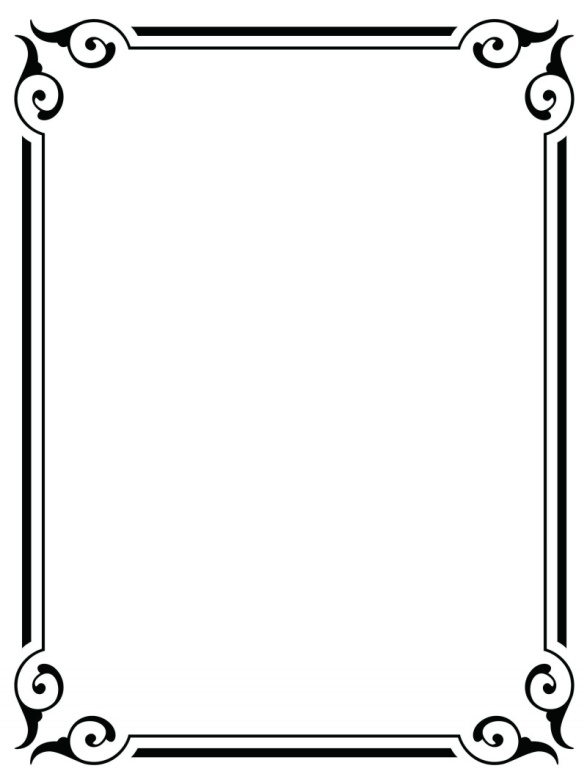 Прокуратура Калужской областиПрокуратура Дзержинского районаПАМЯТКА«Безопасность ребенка в сети Интернет»2016 годОсновные нормативно-правовые акты, регулирующие право несовершеннолетних на защиту от информации, причиняющей вред их здоровью и развитию:Конституция Российской Федерации (статья 38, в соответствии с которой детство находятся под защитой государства);Федеральный закон от 24.07.1998 N 124-ФЗ "Об основных гарантиях прав ребенка в Российской Федерации" (статья 14. Защита ребенка от информации, пропаганды и агитации, наносящих вред его здоровью, нравственному и духовному развитию);Федеральный закон от 29.12.2012 N 273-ФЗ "Об образовании в Российской Федерации";Федеральный закон от 25.07.2002 N 114-ФЗ "О противодействии экстремистской деятельности";Приказ Минюста России от 11.12.2015 N 289 «О порядке ведения федерального списка экстремистских материалов»;Федеральный закон от 27.07.2006 N 149-ФЗ "Об информации, информационных технологиях и о защите информации";Федеральный закон от 29.12.2010 N 436-ФЗ "О защите детей от информации, причиняющей вред их здоровью и развитию";Постановление Правительства РФ от 10.07.2013 N 582 "Об утверждении Правил размещения на официальном сайте образовательной организации в информационно-телекоммуникационной сети "Интернет" и обновления информации об образовательной организации";Письмо Минобрнауки России от 28.04.2014 N ДЛ-115/03 «О направлении методических материалов для обеспечения информационной безопасности детей при использовании ресурсов сети Интернет»;Закон Калужской области от 23.06.1998 N 12-ОЗ (ред. от 05.12.2014) «О молодежи и государственной молодежной политике в Калужской области»;иные подзаконные акты, законы Калужской области, муниципальные акты, локальные акты образовательной организации, в том числе Устав.Руководителю образовательной организации и Родителям (иным законным представителям) при работе детей в сети Интернет в образовательной организации необходимо принять комплекс мер по защите обучающихся от информации, пропаганды и агитации, наносящих вред его здоровью, нравственному и духовному развитию, в том числе от национальной, классовой, социальной нетерпимости, от рекламы алкогольной продукции и табачных изделий, от пропаганды социального, расового, национального и религиозного неравенства, от информации порнографического характера, от информации, пропагандирующей нетрадиционные сексуальные отношения, а также от распространения печатной продукции, аудио- и видеопродукции, пропагандирующей насилие и жестокость, наркоманию, токсикоманию, антиобщественное поведение.Руководитель образовательной организации обязан обеспечить:соответствие используемых в образовательных организациях систем контентной фильтрации положениям рекомендаций по организации системы ограничения в образовательных организациях доступа обучающихся к видам информации, распространяемой посредством сети Интернет, причиняющей вред здоровью и (или) развитию детей, а также не соответствующей задачам образования, разработанных Минкомсвязью России;участие в проведении автоматизированного мониторинга использования в образовательных организациях систем контентной фильтрации;повышение квалификации специалистов (руководителей) образовательных организаций, ответственных за информатизацию по вопросам защиты детей от информации, причиняющей вред их здоровью и (или) развитию, распространяемой посредством сети "Интернет";проведение образовательных и консультационных мероприятий с родителями обучающихся с целью объяснения правил, рисков предоставления детям средств связи с выходом в сеть "Интернет", в частности, при посещении образовательного учреждения;наличие в образовательной организации в свободном доступе, в том числе в библиотеке, наличие актуального федерального списка экстремистских материалов;установление в образовательной организации порядка осуществления сотрудниками библиотеки сверки поступающей литературы с федеральным списком экстремистских материалов, а также с иными категориями информации, в том числе запрещенной к распространению среди детей законом 436-ФЗ "О защите детей от информации, причиняющей вред здоровью или развитию" (путем внесения в журналы, книги учета проведения сверок, составления справок), порядок ограничения доступа к выявленной запрещенной литературе несовершеннолетних и работников образовательного учреждения, а также ответственность сотрудников библиотеки за неисполнение данной обязанности;установление порядка использования несовершеннолетними учащимися сети Интернет;установление ответственности за доступ учащихся к информации, не совместимой с целями и задачами образовательного процесса, к иной, запрещенной законодательством РФ информации, в том числе случайный;назначение лица, ответственного за организацию работы с Интернетом;установление порядка действий при обнаружении учащимся или сотрудником учреждения в сети Интернет сайта, содержащего запрещенную информацию.В соответствии со статьей 6.17 Кодекса Российской Федерации об административных правонарушениях от 30 декабря 2001 г. N 195-ФЗ руководитель образовательной организации несет ответственность за нарушение законодательства Российской Федерации о защите детей от информации, причиняющей вред их здоровью и (или) развитию.Родителям об основных опасностях в сети Интернет:Интернет-знакомства, в том числе в целях вербовки детей в незаконные организованные группировки, похищения детей, использования труда несовершеннолетних, съемки порнографических материалов с их участием;доступ к запрещенной законодательством Российской Федерации информации (пропаганда насилия, агрессии, азартных игр, нецензурной лексики, употребления наркотических средств, психотропных веществ, анорексии и булемии, эротики и порнографии, информации, разжигающей межрасовую рознь, склонение к суициду, распространение информации о способах самоубийства и его «положительных последствиях» и др.);кибербуллинг (интернет-насилие)кибермошенничество;игровая зависимость;секты;вредоносные программы.Что необходимо сделать, чтобы избежать указанных Интернет-рисков:при проведении профилактических бесед с детьми, следует приучить ребенка немедленно  сообщать родителям о появлении нежелательной информации, попытках осуществить незнакомыми лицами контакт с ребенком и т.д.;использование антивирусных программ, в том числе с функцией родительского контроля;постарайтесь выработать семейные правила использования сети Интернет (разрешенные время использования, сайты для посещения, поиска той или иной информации, неразглашение личной информации, в том числе адреса места жительства, телефона, паспортных данных, сведения о времени отсутствия дома взрослых);старайтесь быть в курсе Интернет-интересов и контактов Вашего ребенка, в случае необходимости используйте функции блокировки сетевого контента;не позволяйте Вашему ребенку встречаться с интернет-знакомыми без Вашего разрешения или присутствия;если Вам стало известно об Интернет сайтах, распространяющих запрещенную законодательством Российской Федерации информации, в том числе распространяющих сведения о возможности купли-продажи алкогольной продукции в ночное время, приобретения наркотических средств и психотропных веществ и т.д. – следует сообщить сведения о таких сайтах в правоохранительные органы, а также орган исполнительной власти по надзору в сфере связи, информационный технологий и массовых коммуникаций;если Вы нуждаетесь в консультации специалиста по вопросам безопасного использования Интернета, обратитесь на линию помощи «Дети онлайн» по телефону: 8 800 25 000 15;посвящайте своему ребенку больше времени, Интернет не сможет заменить ему родителей и друзей!!!Детям при работе в сети Интернет следует помнить:необходимо избегать общения в социальных сетях с незнакомыми людьми;законодательством Российской Федерации установлена ответственность за распространение запрещенной, в том числе экстремисткой информации;не сообщайте незнакомым людям свои личные данные, в том числе адрес места жительства, телефона, паспортных данных, сведения о времени отсутствия дома взрослых, пароли;старайтесь не использовать в сети Интернет свои ФИО, используйте ник;не встречайтесь со своими Интернет-знакомыми, не сообщив предварительно об этом взрослым;используйте антивирусные программы;старайтесь ограничивать свое время нахождения в сети;не сохраняйте важные сведения на общедоступных компьютерах;не провоцируйте интернет-конфликтов, ведите себя вежливо в сети;помните, не всей информации, размещенной в сети Интернет, можно верить;проводите больше своего времени с родителями, друзьями, за чтением книг!!!ПОЛЕЗНЫЙ ИНТЕРНЕТ – БЕЗОПАСНЫЙ ИНТЕРНЕТ!!!